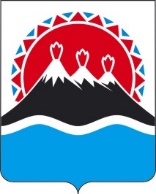 П О С Т А Н О В Л Е Н И ЕПРАВИТЕЛЬСТВАКАМЧАТСКОГО КРАЯ[Дата регистрации] № [Номер документа]г. Петропавловск-КамчатскийПРАВИТЕЛЬСТВО ПОСТАНОВЛЯЕТ:1. Внести в приложение к постановлению Правительства Камчатского края от 23.11.2021 № 492-П «Об утверждении Порядка определения объема и предоставления из краевого бюджета субсидии автономной некоммерческой организации «Камчатский детский нейрологопедический центр» в целях возмещения затрат, возникших в связи с оказанием комплексной услуги по нейрологопедической коррекции и реабилитации, профилактике психоречевых нарушений у несовершеннолетних детей с использованием высокотехнологичных немедицинских аппаратных методик и технологических программ» следующие изменения: часть 1 изложить в следующей редакции:«1. Настоящий Порядок разработан в целях достижения результата основного мероприятия 5.1 «Развитие медицинской реабилитации и санаторно-курортного лечения, в том числе детям» подпрограммы 5 «Развитие медицинской реабилитации и санаторно-курортного лечения, в том числе детям» государственной программы Камчатского края «Развитие здравоохранения Камчатского края», утвержденной Постановлением Правительства Камчатского края от 29.11.2013 № 524-П, и устанавливает порядок определения объема и предоставления из краевого бюджета субсидии автономной некоммерческой организации «Камчатский детский нейрологопедический центр» в целях возмещения затрат, возникших в связи с оказанием комплексной услуги по нейрологопедической коррекции и реабилитации, профилактике психоречевых нарушений у несовершеннолетних детей с использованием высокотехнологичных немедицинских аппаратных методик и технологических программ (далее – услуга, субсидия)».абзац 2 части 2 изложить в следующей редакции:«Субсидия предоставляется в период действия основного мероприятия 5.1 «Развитие медицинской реабилитации и санаторно-курортного лечения, в том числе детям» подпрограммы 5 «Развитие медицинской реабилитации и санаторно-курортного лечения, в том числе детям» государственной программы Камчатского края «Развитие здравоохранения Камчатского края», утвержденной Постановлением Правительства Камчатского края от 29.11.2013 № 524-П, в пределах лимитов бюджетных обязательств, доведенных в установленном порядке до Министерства».абзац 3 части 2 исключить.пункт 5 части 6 изложить в следующей редакции:«5. получатель субсидии не является иностранными юридическими лицами, в том числе местом регистрации которого является государство или территория, включенные в утверждаемый Министерством финансов Российской Федерации перечень государств и территорий, используемых для промежуточного (офшорного) владения активами в Российской Федерации (далее - офшорные компании), а также российским юридическим лицом, в уставном (складочном) капитале которого доля прямого или косвенного (через третьих лиц) участия офшорных компаний в совокупности превышает 25 процентов (если иное не предусмотрено законодательством Российской Федерации). При расчете доли участия офшорных компаний в капитале российских юридических лиц не учитывается прямое и (или) косвенное участие офшорных компаний в капитале публичных акционерных обществ (в том числе со статусом международной компании), акции которых обращаются на организованных торгах в Российской Федерации, а также косвенное участие таких офшорных компаний в капитале других российских юридических лиц, реализованное через участие в капитале указанных публичных акционерных обществ;».часть 6.1 исключить.пункт 3 части 8 исключить.2. Настоящее постановление вступает в силу после дня его официального опубликования.[горизонтальный штамп подписи 1]О внесении изменений в приложение к постановлению Правительства Камчатского края от 23.11.2021 № 492-П «Об утверждении Порядка определения объема и предоставления из краевого бюджета субсидии автономной некоммерческой организации «Камчатский детский нейрологопедический центр» в целях возмещения затрат, возникших в связи с оказанием комплексной услуги по нейрологопедической коррекции и реабилитации, профилактике психоречевых нарушений у несовершеннолетних детей с использованием высокотехнологичных немедицинских аппаратных методик и технологических программ»Председатель Правительства Камчатского краяЕ.А. Чекин